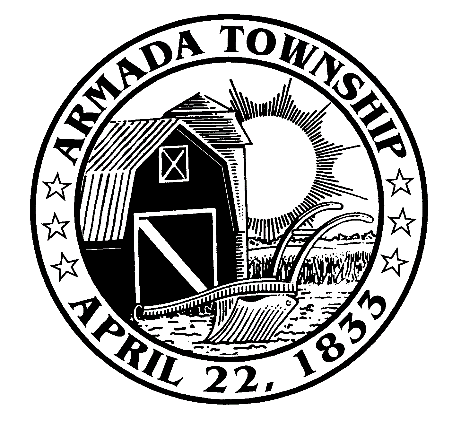 AgendaWednesday, August 2, 20237:00 p.m.Meeting CanceledNext Scheduled Regular Meeting: Wednesday, September 6, 2023